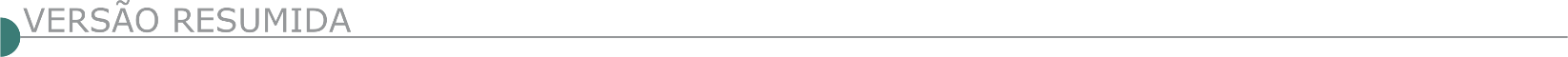 ESTADO DE MINAS GERAISDESTERRO DE ENTRE RIOS PREFEITURA MUNICIPAL PROCESSO Nº 016/2024 CONCORRÊNCIA PRESENCIAL Nº 001/2024 Objeto: Contratação de empresa especializada em engenharia, arquitetura e construção civil para a execução de obras de revitalização urbana da Avenida Samuel Marcos e parte da rua Nossa Senhora do Desterro localizado na cidade de Desterro de Entre Rios, MG, conforme condições, quantidades e exigências estabelecidas no edital e seus anexos. Através do agente de contratação, torna público, para conhecimento dos interessados, que está instaurando o processo, através do presente instrumento, nos termos da Lei 14.133/2021 e demais normas pertinentes. Realização: 21/03/2024 Ás 09:00 Horas. Local: sala de licitações da Prefeitura Municipal De Desterro De Entre Rios. Endereço: Rua Teófilo Andrade, n°66, centro, Desterro de Entre Rios MG, CEP: 35.494-000. Informações: (031) 3736-1515 OU 31- 98359-7922. E-MAIL- compras@desterrodeentrerios.mg.gov.br - SITE: www.desterrodeentrerios.mg.gov.br. Prefeitura Municipal De Desterro De Entre Rios, MG, 05 de março de 2024.ESPERA FELIZ PREFEITURA MUNICIPAL AVISO DE CONCORRÊNCIA ELETRÔNICA – Nº 04/2024 PROCESSO 17/2024 contratação de empresa especializada para calçamento das ruas (salvador sinis e rua b no patronato) em bloquete sextavado. Data 03/04/2024 às 09:30 horas. O edital completo encontra – se disponível no site: www.licitanet.com.br/. AVISO DE CONCORRÊNCIA ELETRÔNICA – Nº 05/2024 Processo 18/2024 contratação de empresa especializada para calçamento da Rua Major Pereira em Bloquete Sextavado. Data 04/04/2024 às 09:30 horas. O edital completo encontra – se disponível no site: www.licitanet.com.br/.  AVISO DE CONCORRÊNCIA ELETRÔNICA – Nº 03/2024 Processo 14/2024 contratação de empresa especializada para calçamento de diversas ruas do municipio em bloquete sextavado. Data 02/04/2024 às 09:30 horas. O edital completo encontra – se disponível no site: www.licitanet.com.br/.GONÇALVES PREFEITURA MUNICIPAL CONCORRÊNCIA ELETRÔNICA Nº 01/2024 AVISO DE LICITAÇÃO. O Município de Gonçalves/MG, com sede na Rua Cap. Antônio Carlos nº 196, Centro, Gonçalves/MG, torna público que se encontra aberto o Processo Licitatório nº 15/2024, Concorrência Eletrônica nº 01/2024 com Objeto de execução de obra de pavimentação em bloquetes nas Ruas Fausto Rezende de Souza e Expedito Pinto Ribeiro. Data limite para apresentação de propostas e lances: 21/03/2024 às 08h30min. Edital disponível em: www.goncalves.mg.gov.br. Informações: licitacaogoncalves@gmail.com. IBIÁ PREFEITURA MUNICIPAL - CONCORRÊNCIA ELETRÔNICA 002/2024 A Prefeitura Municipal de Ibiá torna público a abertura de processo licitatório na modalidade Concorrência Eletrônica n° 002/2024, para a contratação de empresa especializada para execução de obra de reforma e revitalização do Destacamento da Polícia Militar, localizado na Avenida José Cambraia, nº 961, Deolinda Mendes, na Cidade de Ibiá/MG, incluindo materiais e mão de obra, conforme as especificações técnicas previstas no projeto básico e documentos de suporte para a contratação, que será realizada no dia 22/03/2024, às 08:30 (oito horas e trinta minutos) pelo site www.licitanet.com.br. Informações pelo telefone (34) 3631-5754 – A aquisição do edital será através dos sites www.ibia.mg.gov.br e www.licitanet.com.br. ICARAÍ DE MINAS PREFEITURA MUNICIPAL PROC. 16-24 - CONC ELETRONICA 1-24A Prefeitura Municipal De Icarai De Minas – torna público que realizará: Proc. 16-24 – Conc Eletronica 1-24, execução de pavimentação asfáltica em vias públicas do município de Icaraí de Minas/MG, conforme CONVENIO de saída nº 1491002364/2023/SEGOV/PADEM;. sessão oficial: 19/03/24, as 08:00 horas. www.icaraideminas.mg.gov.br, icaraideminas.licitacao@gmail.com; www.portaldecompraspublicas.com.br. IRAÍ DE MINAS PREFEITURA MUNICIPAL - AVISO DE LICITAÇÃO CONCORRÊNCIA ELETRÔNICA Nº 001/2024 O Município de Iraí de Minas - MG, através da COMISSÃO DE LICITAÇÃO, TORNA PÚBLICO que às 09:00 horas do dia 21 de março de 2024, ESTARÁ REALIZANDO CONCORRÊNCIA ELETRÔNICA na contratação de empresa especializada para EXECUÇÃO DA CONSTRUÇÃO DA CÂMARA MUNICIPAL DE IRAÍ DE MINAS-MG, incluindo o fornecimento de material e mão de obra. MAIORES INFORMAÇÕES PELO TEL. (034) 3845-1210 das 08:00 as 17:00 horas. A DISPUTA DE PREÇOS se dará no SISTEMA ELETRÔNICO: www.licitanet.com.br. PREFEITURA DE MIRADOURO - SECRETARIA MUNICIPAL DE ADMINISTRAÇÃO CONCORRÊNCIA PÚBLICA ELETRÔNICA Nº 001/2024 A Prefeitura Municipal de Miradouro torna público edital de Concorrência Pública eletrônica nº 001/2024 – Objeto: Contratação de empresa de engenharia para reconformação de estradas, construção de bueiros e travessias no município de Miradouro. Abertura dia 21/03/2024, às 13:00 horas na Praça Santa Rita, 192 – Miradouro/MG. Edital disponível no site da instituição www.miradouro.mg.gov.br a partir do dia 05/03/2024. Informações (32) 3753-1160 ou email: premir2013@yahoo.com.br. NOVA PORTEIRINHA PREFEITURA MUNICIPAL REPUBLICAÇÃO CONCORRÊNCIA ELETRÔNICA Nº 001/2024 A Prefeitura Municipal de Nova Porteirinha-MG, torna público e comunica aos interessados a REPUBLICAÇÃO da modalidade Concorrência Eletrônica nº 001/2024, tipo Menor Preço Global, objetivando a contratação de empresa especializada em engenharia civil para execução de portal receptivo (pórtico) de acesso a entrada da cidade de Nova Porteirinha, localizado na Avenida Tancredo De Almeida Neves, sede desta municipalidade, com vistas atender a emenda parlamentar Nº 2023NE008462. Data de acolhimento das Propostas: 04/03/2024 - Data Início da disputa das Propostas: 20/03/2024 às 09h00min, no endereço www.licitardigital.com.br, na Prefeitura Municipal de Nova Porteirinha-MG, ou pelo telefone (38) 3220-9961-site:https:// www.novaporteirinha.mg.gov.br/.  OURO PRETO PREFEITURA MUNICIPAL DISPENSA ELETRÔNICA Nº. 004/2024 Torna pública a abertura do procedimento de contratação direta, na modalidade Dispensa Eletrônica nº. 004/2024, com fulcro no art. 75, inciso I da Lei n. 14.133/2021, cujo objeto é contratação de empresa de engenharia para a construção de bancos em concreto armado e calçamento da área interna ao cercamento da Cruz dos Martírios do Distrito de Lavras Novas, em Ouro Preto (MG). Recebimento das propostas por meio eletrônico no site www.bllcompras.org.br de 06/03/2024 às 08h00m até às 08h00m do dia 11/03/2024. Início da sessão de disputa prevista para o dia 11/03/2024 às 11h00m com término às 17h00m do dia 11/03/2024. Edital no site www.bllcompras.org.br. Informações: (31)3559-3301. PARAOPEBA PREFEITURA MUNICIPAL CONCORRÊNCIA ELETRÔNICA Nº0042024, PROCESSO Nº034/2024 A Prefeitura Municipal De Paraopeba-MG, por intermédio da Divisão de Compras Licitações, Contratos e Convênios, realizará a Licitação na Modalidade Concorrência, em sessão a ser realizada na Plataforma de Licitações Licitar Digital (www.licitardigital.com.br) no dia 20 de março de 2024, às 09h30 horas. recebimento de propostas: ATÉ AS 09:29 HORAS DO DIA 20/03/2024. Prédio localizado na Rua Américo Barbosa nº 13, Centro, nesta. Refere-se à Contratação de empresa especializada para CONTRATAÇÃO DE EMPRESA De Engenharia Civil Por Empreitada Global Com Fornecimento De Material E Mão De Obra Para Realizar Obra E Adequação Da Fachada Do Cazec. Cópias do edital poderão ser obtidas no endereço supra e nos sites www.licitardigital.com.br e www.paraopeba.mg.gov.br - Informações através do telefone: 031-3714-1442, no horário de 13:00 às 17:00 horas e através do email licitacaoparaopebamg@paraopeba.mg.gov.br. PIEDADE DE CARATINGA PREFEITURA MUNICIPAL EXTRATO DE EDITAL – PROCESSO LICITATÓRIO Nº. 075/2023 – TOMADA DE PREÇOS N°. 009/2023Objeto: Contratação de empresa especializada para execução de obra na Construção da Unidade Básica de Saúde no Córrego do Rio Preto do município de Piedade de Caratinga. ABERTURA: 25/03/2024 às 09h00min. O edital encontra-se à disposição na sede da Prefeitura e no site oficial. Mais informações no (33) 3323-8000 / 8900. RIO PIRACICABA PREFEITURA MUNICIPAL PROCESSO LICITATÓRIO Nº 027/2024 CONCORRENCIA PÚBLICA Nº 003/2024 Tipo: Menor Preço Unitário. OBJETO: Contratação de empresa especializada para a construção do Centro Comunitário do Distrito de Padre Pinto – Rio Piracicaba/MG. Abertura das Propostas: dia 05/04/2024, às 08:30 horas, à Praça Coronel Durval de Barros, 52 – Centro – Rio Piracicaba – MG, Cep: 35.940-000. SABINÓPOLIS PREFEITURA MUNICIPAL CONCORRÊNCIA ELETRÔNICA 01/2024Torna público aviso de ERRATA 02 ao Edital da Concorrência Eletrônica 01/2024 - Proc. 04/2024. Objeto: Contratação de empresa especializada em execução de pavimentação em bloquetes hexagonais para obra na Rua Expedicionário Miguel Dias, no Município de Sabinópolis/MG. Menor Preço Global. Nova data: 20/03/2024, no portal www. comprasbr.com.br. Maiores informações www.sabinopolis.mg.gov.br. SANTA JULIANA PREFEITURA MUNICIPAL LICITAÇÃO N.º 006/2024 – CONCORRÊNCIA ELETRÔNICA Nº 001/2024.AVISO A Prefeitura Municipal de Santa Juliana - MG, através do Agente de Contratação, torna pública a abertura do Processo em epígrafe, tipo Menor Preço Global, objetivando a contratação de empresa para execução de recapeamento asfáltico em vias públicas localizadas no perímetro urbano da cidade de Santa Juliana - MG, incluindo o fornecimento de materiais e mão de obra necessária para a realização dos serviços (sistema de empreitada global), conforme condições, quantidades e exigências estabelecidas no edital e seus anexos, cuja sessão será no dia 09/04/2024 às 09:10 horas. O Certame será realizado pela LICITANET. O Edital completo e seus anexos encontram-se a disposição dos interessados no site da LICITANET Licitações eletrônicas, no endereço eletrônico: www.licitanet.com.br ou no e-mail: licitacao@santajuliana.mg.gov.br. Endereço da Prefeitura Municipal de Santa Juliana: Rua Professor Orestes, nº 314, Centro – Santa Juliana/MG. Tel.: (34) 3354- 8000. Informações: (34) 3014-6633 e (34) 9807-6633 ou pelo e-mail: contato@licitanet.com.br. ESTADO DA BAHIASECRETARIA DE INFRAESTRUTURA - AVISOS DE LICITAÇÕES - CONCORRÊNCIAS Nº 009/2024, Nº 010/2024 E Nº 011/2024 - SECRETARIA DE INFRAESTRUTURA. CONCORRÊNCIA Nº 009/2024 Tipo: Menor Preço. Abertura: 08/04/2024 às 09h30min. Objeto Pavimentação do trecho: Entr. BA-262 - Povoado Pradoso - Povoado Bate Pé, município de Vitória da Conquista, com extensão total de 21,90 km. Família: 07.19. CONCORRÊNCIA Nº 010/2024 Tipo: Menor Preço. Abertura: 09/04/2024 às 09h30min. Objeto: Pavimentação em TSD do distrito de Jurema (Ibipitanga) ao distrito de Mercês (Novo Horizonte), extensão de 5,90 km. Família: 07.19. CONCORRÊNCIA Nº 011/2024 Tipo: Menor Preço. Abertura: 10/04/2024 às 09h30min. Objeto: Recomposição de aterros e de OAC, na rodovia BA-263, trecho: Itambé/Vitória da Conquista. Família: 07.30. Local: Comissão Permanente de Licitação - CPL - SEINFRA, Av. Luiz Viana Filho, nº 440 - 4ª Avenida - Centro Administrativo da Bahia - Prédio Anexo - 1º andar - Ala B, Salvador-Ba. Os interessados poderão obter informações no endereço supracitado, de segunda a sexta-feira, das 8h30min às 12h e das 13h30min às 17h30min. maiores esclarecimentos no telefone (71)3115-2174, no site: www.infraestrutura.ba.gov.br e e-mail: cpl@infra.ba.gov.br.DISTRITO FEDERALDNIT - DIRETORIA EXECUTIVA COORDENAÇÃO-GERAL DE CADASTRO E LICITAÇÕES-DAF AVISO DE REABERTURA DE PRAZO RDC ELETRÔNICO Nº 632/2023 - UASG 393003 Nº PROCESSO: 50600028625202340 Comunicamos a reabertura de prazo da licitação supracitada, publicada no D.O.U de 28/12/2023 .Objeto: Contratação de empresa especializada para a Elaboração de Projetos Básicos e Executivos de Engenharia visando a execução das obras de Implantação, Duplicação, Adequação de Capacidade, Restauração, Melhorias de Segurança e Eliminação de Segmentos Críticos da BR-282/SC, entre a BR-101 (B) (Palhoça) e a BR-116 (Lages), totalizando 207,6 km. Lote único. Total de Itens Licitados: 00008 . Novo Edital: 05/03/2024 das 08h00 às 12h00 e de14h00 às 17h55. Endereço: Saun Quadra 3 Bloco a Asa Norte - BRASILIA - DFEntrega das Propostas: a partir de 05/03/2024 às 08h00 no site www.comprasnet.gov.br. Abertura das Propostas: 26/03/2024, às 15h00 no site www.comprasnet.gov.br. ESTADO DO ESPÍRITO SANTOCOMPANHIA ESPÍRITO SANTENSE DE SANEAMENTO - CESAN - AVISO DE LICITAÇÃO CESAN N° 032/2023 PROTOCOLO Nº 2022.021201 A Companhia Espírito Santense de Saneamento - CESAN, torna público que fará realizar licitação, cujo objeto é a CONTRATAÇÃO DA EXECUÇÃO DOS SERVIÇOS RELATIVOS À SUBSTITUIÇÃO E INSTALAÇÃO DE HIDRÔMETROS PARA TRATAMENTO DE OCORRÊNCIAS GRAVES DE LEITURA, CONFECÇÃO DE PADRÃO E HIDROMETRAÇÃO DE LIGAÇÕES NÃO MEDIDAS, TRATAMENTO DE MEDIÇÃO DE FONTE ALTERNATIVA, REGULARIZAÇÃO DE RAMAL PREDIAL DE ÁGUA, LACRAÇÃO, AGENDAMENTO E RETIRADA DE HIDRÔMETROS PARA AFERIÇÃO E VISTORIA DE HIDROMETRIA NOS MUNICÍPIOS DA GRANDE VITÓRIA, FUNDÃO E ARACRUZ. Abertura: dia 27/03/2024 às 09h00min. Início da Sessão de Disputa: dia 27/03/2024 às 09h30min. O Edital e seus anexos encontram-se disponíveis para download nos sites: www.cesan.com.br e www.licitacoes-e.com.br. Poderão também ser retirados na CESAN, no endereço: Rua Nelcy Lopes Vieira, s/ nº, Ed. Rio Castelo, Jardim Limoeiro, Serra, ES, CEP 29164-018, CEP 29164-018, de 2ª a 6ª feira (dias úteis), das 08h00min às 11h30min e das 13h00min às 16h30min. O cadastro da proposta deverá ser feita no site www.licitacoes-e.com.br, antes da abertura da sessão pública. Informações através do E-mail licitacoes@cesan.com.br ou Tel.: 0xx (27) 2127-5119.ESTADO DE SÃO PAULOSABESP - AVISO DE LICITAÇÃO PG OS 00432/24 PRESTAÇÃO DE SERVIÇOS COMUNS DE ENGENHARIA PARA OTIMIZAÇÃO DA MANUTENÇÃO DE REDES E RAMAIS DE ESGOTO POR CONTRATO DE DESEMPENHO NAS ÁREAS DOS POLOS SÃO BERNARDO DO CAMPO E DIADEMA – MUNICÍPIOS DE SÃO BERNARDO DO CAMPO E DIADEMA – SUPERINTENDÊNCIA OPERACIONAL SUL – DIRETORIA DE OPERAÇÃO E MANUTENÇÃO. Edital completo disponível para download a partir de 05/03/2024. Envio das "Propostas" a partir da 00h00 (zero hora) do dia 18/03/2024 até às 09h00 do dia 19/03/2024, no site da Sabesp - www.sabesp.com.br.  Às 09h30min do dia 19/03/2024 será dado início à Sessão Pública pela Pregoeira. OS, 05/03/2024.- PUBLICIDADE -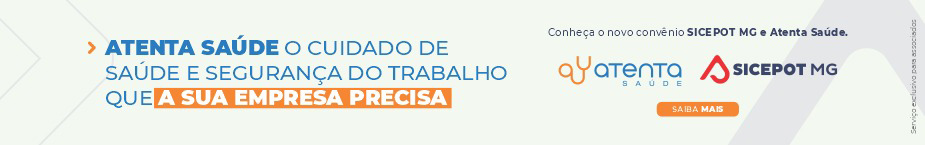 